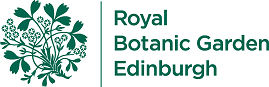 Botanic Cottage Community Cook Club 24th July 2020 Fish finger wrap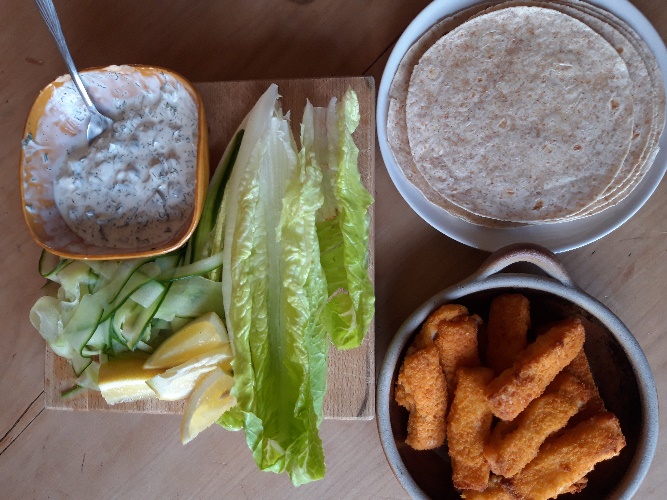 Ingredients (per person)Fish fingers- 4 per personSmall wheat wraps- 2 per personSalad leaves½ a cucumber1 lemonFor the remoulade1 tsp dill2 large/4 small gherkinsHeaped tbsp capers2-3 tbsp mayonnaiseMethod1. Cook the fish fingers according to the instructions on the packet, it’s usually around 15 minutes in the oven.2. On a chopping board roughly chop the gherkins, capers and dill together. 3. Transfer to a bowl and add the mayonnaise and a squeeze of lemon. 4. Taste and add salt and pepper if needed, or more lemon. You can also add a little of the vinegar from the caper jar for more of a kick. 5. Wash and chop the lettuce and cucumber. I cut my cucumber into ribbons using a peeler which looks fun, but sliced is equally good. 6. Chop the lemon into wedges. 7. Heat the wraps (for 8 wraps I give them 1 minute in the microwave or a few minutes in the oven). 8. To assemble - fill each wrap with a spoonful of the remoulade, 2 fish fingers, some crunchy salad and a squeeze of lemon.  Roll up the wrap and enjoy. Napkins recommended!